Objednávka1LVLea VojtěchováČt 15.07.2021 12:08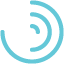 Komu: podlahylanghans@seznam.czDobrý den,objednáváme u vás opravu podlahové krytiny dle nabídky (jazyková učebna v budově Pod Koželuhy 100) v max. hodnotě 99 000 Kč bez DPH.Termín dodání: srpen 2021.Prosím o potvrzení přijetí objednávky.S pozdravemL. Vojtěchovázástupkyně ředitelkyVOŠ a SPŠ, Jičín, Pod Koželuhy 100IČ: 601 16 820tel.: 734 475 954MOMicrosoft OutlookČt 15.07.2021 12:08Doručení těmto příjemcům nebo skupinám je úplné, ale cílový server neodeslal oznámení o doručení: podlahylanghans@seznam.cz (podlahylanghans@seznam.cz) Předmět: ObjednávkaPřeložit zprávu do: Čeština | Nikdy nepřekládat z: AngličtinaPpodlahylanghans@seznam.czPá 16.07.2021 11:22Komu: Lea VojtěchováYour message

   To:
   Subject: Přečteno: Objednávka
   Sent: Friday, July 16, 2021 9:22:23 AM (UTC+00:00) Monrovia, Reykjavik

 was read on Friday, July 16, 2021 9:22:19 AM (UTC+00:00) Monrovia, Reykjavik.Ppodlahylanghans@seznam.czPá 16.07.2021 11:25OlajkovatKomu: Lea VojtěchováDobrý den,potvrzuji přijetí objednávky.S pozdravem Filip Langhans
Pařezská Lhota 103506 01 HolínIČ:635 75 680